بسمه تعالی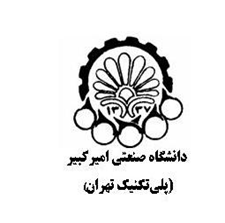 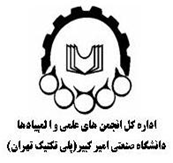 تعهدنامه مدرسین دورهها و کارگاه های آموزشیمدرس محترم؛ جهت ایجاد نظم و پایبندی به قوانین، لطفاً موارد زیر را به دقت مطالعه نمایید.مدرس، متعهد است که در طول دوره یا کارگاه آموزشی، لیست حضور و غیاب دانشجویان را در هر جلسه (با مشخص نمودن زمان آن جلسه) به دقت تکمیل نموده و  زیر آن را امضا و مهر نماید.مدرس، متعهد است که در صورت وجود امتحان پایانی در دوره یا کارگاه آموزشی، نمرات دانشجویان را در لیست مربوطه وارد نموده و زیر آن را امضا و مهر نماید.مدرس، متعهد است وجود هرگونه مشکل را در روند برگزاری دورهها و کارگاههای آموزشی که قابل حل توسط انجمن علمی برگزار کننده نمیباشد، با اداره کل انجمنهای علمی دانشجویی و امور المپیادها در میان بگذارد.بدیهی است ادامه همکاری با مدرس، منوط به رعایت ضوابط و اصول اخلاقی اعلام شده میباشد.اینجانب ..................................................... مدرس دوره/ کارگاه/ کلاس آموزشی ............................................................................................ با رعایت امانتداری و اخلاقمداری، مندرجات فوق را با دقت مطالعه کرده و میپذیرم.تاریخ و امضاحضور و غیاب انجمن علمی دانشکده....................                    دوره/کارگاه آموزشی.................................تعداد کل جلسات ..........................                   نام مدرس......................................................فهرست نمرات پایانی دوره/ کارگاه آموزشیانجمن علمی دانشکده.......................................                    دوره/کارگاه آموزشی.................................تعداد کل جلسات ..............................................                    نام مدرس....................................................تاریخ و امضاء مدرس مربوطهردیفنام و نام خانوادگیجلسه........................دقیقهجلسه........................دقیقهجلسه........................دقیقهجلسه........................دقیقهجلسه........................دقیقهجلسه........................دقیقهاقا/خانماقا/خانماقا/خانماقا/خانماقا/خانماقا/خانماقا/خانماقا/خانماقا/خانماقا/خانماقا/خانماقا/خانماقا/خانماقا/خانماقا/خانماقا/خانماقا/خانمامضا و تاریخ استاد مربوطهامضا و تاریخ استاد مربوطهردیفنام و نام خانوادگینمرهردیفنام و نام خانوادگینمره